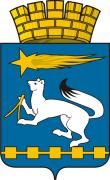 АДМИНИСТРАЦИЯ ГОРОДСКОГО ОКРУГА НИЖНЯЯ САЛДАП О С Т А Н О В Л Е Н И Е20.12.2018                                                                                             № 948г. Нижняя СалдаОб аннулировании продажи муниципального имуществапосредством публичного предложения На основании статьи 448 Гражданского кодекса Российской Федерации, в соответствии с Федеральным законом от 21 декабря 2001 года № 178–ФЗ «О приватизации государственного и муниципального имущества», статьей 80 Федерального закона от 02 октября 2007 года                          № 229-ФЗ «Об исполнительном производстве», Положением об организации продажи муниципального имущества городского округа Нижняя Салда посредством публичного предложения, утвержденным решением Думы городского округа Нижняя Салда от 17.05.2012 № 5/7                  (с изменениями от 27.10.2016 № 2/13), администрация городского округа Нижняя СалдаПОСТАНОВЛЯЕТ:1. Аннулировать продажу муниципального имущества посредством публичного предложения:1.1. Лот № 1 – SКODA SUPERB, гос. № К108КС196, идентификационный номер ТМВАВ43Т5D9024405, кузов                                         № ТМВАВ43Т5D9024405, двигатель CDA 359570, 2012 года выпуска, цвет кузова белый, начальная цена продажи легкового автомобиля SКODA SUPERB – 500 187 рублей 41 копейка с учетом НДС, проведенный 18 декабря 2018 года в 14:00. 2. Разместить на официальном сайте Российской Федерации для размещения информации о проведении торгов (torgi.gov.ru) и на официальном сайте администрации городского округа Нижняя Салда в информационно-телекоммуникационной сети «Интернет» настоящее постановление.3. Контроль за исполнением настоящего постановления возложить на начальника отдела управления муниципального имущества администрации городского округа Нижняя Салда Коробщикову М.А.Глава городского округа 				    	          Е.В. Матвеева 